WNIOSEKProszę wypełnić drukowanymi literami  		Piotrków Trybunalski, dnia …………………………….…...Oznaczenie wnioskodawcy:Imię: ……………………………………………………………..….. Nazwisko: ……………………………………………………………..…..…Pesel: …………………………………………………….Ulica: …………………………………………………………..………. Nr domu: ……………..…………. Nr lokalu: …………….….….….Miejscowość: ………………………………………………………………………………..….. Kod pocztowy: ……………………….….…Numer telefonu: …………………………………………Adres skrzynki  ePUAPi ……………………………………………………Imię: ………………………………………………………….…..….. Nazwisko: ……………………………………………………………………Pesel: …………………………………………………….Ulica: …………………………………………………………..………. Nr domu: ……………..…………. Nr lokalu: …………….….….….Miejscowość: ………………………………………………………………………………..….. Kod pocztowy: ……………………….….…Numer telefonu: …………………………………………Adres skrzynki  ePUAPi ……………………………………………………Oświadczenie w sprawie korespondencji elektronicznej:
			 Wyrażam zgodę		  Nie wyrażam zgody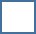 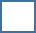       na doręczanie korespondencji w niniejszej sprawie za pomocą środków komunikacji elektronicznej 
      w rozumieniu art. 2 pkt 5 ustawy z dnia 18 lipca 2002 r. oświadczeniu usług drogą elektroniczną 
      (Dz. U. z 2020 r. poz. 344).Treść wniosku:Na podstawie art. 34 ust. 1 pkt 3 ustawy z dnia 21 sierpnia 1997 r. o gospodarce nieruchomościami 
(t.j.: Dz. U. 2023 r. poz. 344) w związku z przysługującym mi prawem pierwszeństwa 
w nabyciu lokalu mieszkalnego nr ………………………. położonego w Piotrkowie Trybunalskim przy ulicy ………………………………………………………………………………………….        .………., zwracam się z prośbą o jego nabycie. Najem na lokal nawiązany został na czas nieokreślony, na podstawie umowy najmu z dnia ………………………..               Załączniki:Przedkładam następujące załączniki:aktualną umowę najmu lokalu,aneks do umowy najmu lokalu.Podpis wnioskodawcyii : …………………………………………………………………………...................................Sposób odbioru korespondencji (obowiązkowe) :
       Odbiór osobisty w siedzibie urzęduWysyłka pod adres:            jak w nagłówku
  inny : …………………………………………………………………………………………….
           ……………………………………………………………………………………………. Elektroniczny sposób odbioru :              wskazany adres ePUAPData ostatniej aktualizacji: kwiecień 2023 r.i Adres skrzynki ePUAP wskazuje się w przypadku wyrażenia zgody na doręczenie korespondencji w niniejszej sprawie za pomocą środków komunikacji elektronicznej.ii Złożenie podpisu potwierdza także zapoznanie się z poniższą klauzulą informacyjną  zgodną z RODO.Klauzula informacyjna:Mając na względzie dbałość o właściwe dysponowanie danymi osobowymi oraz  mając na względzie rozpoczęcie obowiązywania przepisów Rozporządzenia Parlamentu Europejskiego i Rady Unii Europejskiej 2019/679 z dnia 27 kwietnia 2016 r. w sprawie ochrony osób fizycznych w związku z przetwarzaniem 
danych osobowych i w sprawie swobodnego przepływu takich danych oraz uchylenia dyrektywy 95/46/WE (RODO) a w szczególności art. 13 RODO informujemy że:Administratorem Państwa danych osobowych jest Prezydent Miasta Piotrkowa Trybunalskiego 
z siedzibą przy Pasażu Karola Rudowskiego 10, w Piotrkowie Trybunalskim (kod pocztowy: 97-300), 
tel.: 44 732 77 01, adres e-mail: e-urzad@piotrkow.plAdministrator wyznaczył Inspektora Ochrony Danych w Urzędzie Miasta Piotrkowa Trybunalskiego 
Pana Włodzimierza Laska, z którym skontaktować się można  poprzez adres e-mail: iod@piotrkow.pl.Państwa dane osobowe będziemy przetwarzać w celu realizacji praw i obowiązków wynikających 
z ustawy z dnia 21 sierpnia 1997 r. o gospodarce nieruchomościami (tekst jednolity: Dz. U. 2023 r. poz. 344) oraz na podstawie zgody osoby, której dane dotyczą (numer telefonu).Państwa dane osobowe będą przechowywane przez okres niezbędny do realizacji w/w celu, 
a po tym czasie przez okres oraz w zakresie wymaganym przez przepisy powszechnie obowiązującego prawa.Przysługuje Państwu prawo dostępu do treści danych, ich sprostowania, oraz prawo do wniesienia skargi do organu nadzorczego: Prezesa Urzędu Ochrony Danych Osobowych, gdy uznają Państwo że przetwarzanie danych osobowych Państwa dotyczących narusza przepisy Ogólnego Rozporządzenia o Ochronie Danych Osobowych. Dane udostępnione przez Państwa nie będą podlegały udostępnieniu podmiotom trzecim. 
Odbiorcami danych będą tylko instytucje upoważnione z mocy prawa.Dane udostępnione przez Państwa nie będą podlegały profilowaniu.Administrator danych nie ma zamiaru przekazywać danych osobowych do państwa trzeciego 
lub organizacji międzynarodowej.Wniosek o nabycie lokalu mieszkalnegoSymbol procedury:  SPN XUrząd Miasta Piotrkowa TrybunalskiegoReferat Gospodarki Nieruchomościamiul. Szkolna 28, tel. 44 732-18-53 